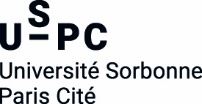 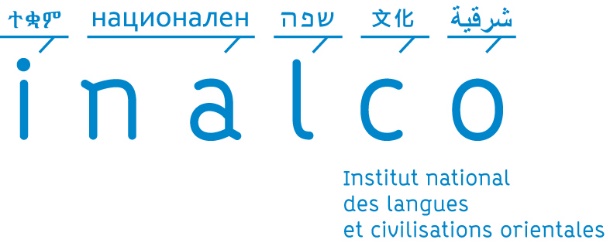 Résumé - Projet de thèseMerci de compléter ce document. Aucun autre format ne sera accepté.Quelques recommandations pour la rédaction du projet qui doit intégrer les éléments suivants : une problématique solidement établie et rédigée de façon rigoureuse. Le cadre théorique retenu doit être justifié quant à sa pertinence dans le traitement original et novateur du sujet, notamment au vu des travaux antérieurs ayant un lien avec le domaine en question (état de l’art).  une présentation de la méthodologie envisagée pour traiter de la recherche proposéeune évaluation de la faisabilité du projet  (volet recherche /volet pratique, accessibilité des données et du terrain, missions, disponibilité par rapport à la réalisation de votre thèse) Il est important que le choix du champ disciplinaire de la thèse soit en cohérence avec la formation et le parcours académique du candidat.Nom :        Prénom :      Directeur(s) de thèse :      Intitulé de la thèse :      Résumé du projet de thèse (1900 caractères, espaces compris) :Projet  (19000 caractères, espaces compris, environ 5 pages)Références bibliographiques consultées : Ce projet de recherche est-il articulé avec un projet professionnel ?Si oui, lequel :      